Horsley Zone 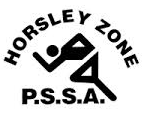 Rugby League Opens Team 2021Coach: Matt Caffrey School: Cecil Hills PS
The SSW Carnival is to be held at Smith Park, East Hills on the 3 May 2021Student School BJ SinghCanley HtsKingston MaChongSmithfieldEmerson CabreraEdensor ParkJaoji SigawaluCanley HtsLachlan WeekesFairfield WestDanny AbouhamedFairfield HeightsLachlan O’MalleyCanley HtsLegion WilsonCanley HtsManueli TakboboSmithfield. Jarryd ChampionCanley Hts     11. Zachariah SamuelGPK     12. Nela SchaafCanley Hts13. Marco KiseloskiSmithfield West14. Josh AlikieGPK15. Roy TuakalauFairfield West